Девочка родилась в сентябре 2007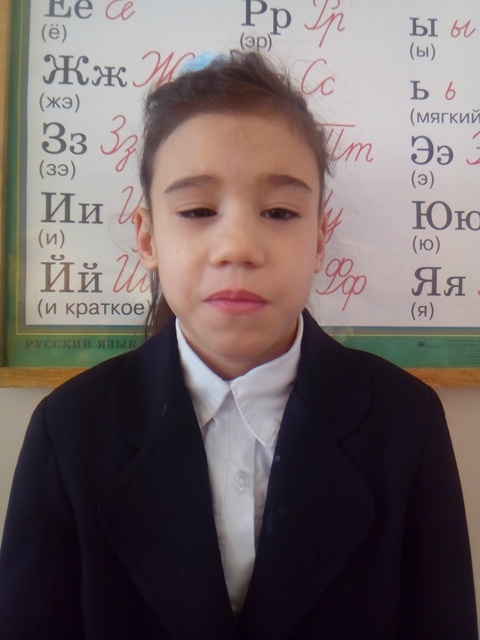 Цвет глаз: карийЦвет волос: черныеХарактер: спокойная Вероника быстро со всеми ладит и никогда не спорит. Девчушка любит спокойные игры, часто она играет одна. Вероника трудолюбива и всегда приходит на помощь.Возможные формы устройства: усыновление, опека.Группа здоровья: 5-ая группа здоровья.Причина отсутствия родительского попечения матери: решение суда о лишении родительских прав матери.Причина отсутствия родительского попечения отца: в графе "отец" свидетельства о рождении стоит прочерк.Братья или сёстры: братьев и сестер нет.
